Data dimecres, 19 / febrer / 2020*El nom i cognom que feu constar a aquesta butlleta és tal hi com es transcriurà en el cas que s’expedeixi el certificat d’assistènciaButlleta d’Inscripció Butlleta d’Inscripció Butlleta d’Inscripció Conferència: Decret Llei 17/2019 de 23 de desembre de mesures urgents per a millorar l’accés a l’habitatgeConferència: Decret Llei 17/2019 de 23 de desembre de mesures urgents per a millorar l’accés a l’habitatgeConferència: Decret Llei 17/2019 de 23 de desembre de mesures urgents per a millorar l’accés a l’habitatge*Nom:*Nom:*Cognoms:*Cognoms:Adreça:Adreça:Localitat i CP:Localitat i CP:Telèfon:Telèfon:Fax:Fax:E-mail:E-mail:Col·legi Professional:Col·legi Professional:Núm. Col·legial:Núm. Col·legial:SignaturaSignaturaModalitatModalitatModalitatVídeo streaming des del propi ordinadorVídeo streaming des del propi ordinador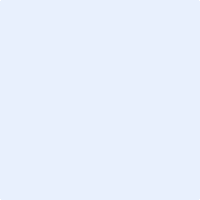 